RICHIEDENTE/MITTENTE☐ Personale Ospedale “F. Miulli” ....................................................................................☐ Azienda, Ente etc. ............................................................................................................ Referente: Nome .......................................... Cognome .................................................... tel ......................................... cell ......................................... fax ............................................. email ....................................................................Ragione sociale ........................................................................................................................ Indirizzo ....................................................................................................................................... P. IVA – Codice Fiscale .......................................Rappresentante Legale ...........................................Codice Univoco / Casella PEC dedicata .......................................MODULO PER EVENTI/PRENOTAZIONE SALAda compilare e consegnare al protocollo generale brevi manu o tramite mail (protocollo@miulli.it) almeno 40 giorni prima della data in cui è previsto l’evento.INFO GENERALI
Titolo dell’evento ................................................................................................................... Data ................... dalle ore ......... alle ore .........(si prega di fornire programma contestualmente alla richiesta)chiusura obbligatoria e sgombero spazi entro e non oltre:
• ore 14.00 per evento mattutino
• ore 19.00 per evento pomeridianoBreve descrizione dell’iniziativa ................................................................................................................................................ ................................................................................................................................................................................................................................................................................................ ................................................................................................................................................ Luogo (da concordarne preventivamente la disponibilità) • Sala Convegni (148 posti a sedere) – 500€ + iva• Biblioteca (35 posti a sedere) – 200€ + iva• Aula multimediale del Polo Formativo Universitario, località Collone (100 posti a sedere) – 200€ + ivaEventuali sponsor ...................................................................................................................Attribuzione di crediti formativi     SI ☐     NO ☐ Target: ...................................................................................................................SERVIZIVIDEOPROIEZIONECosto: 30€ + iva all’ora
Si ☐    No ☐SUPPORTO GRAFICO E DI COMUNICAZIONEIl Servizio di comunicazione fornisce, su richiesta scritta, consulenza per ufficio stampa, pianificazione media e la progettazione grafica dei vari supporti previsti per la diffusione dell’evento. Il servizio non potrà garantire assistenza in mancanza di un adeguato preavviso e/o in concomitanza con altri lavori di progettazione già programmati.
Il costo sarà concordato in funzione delle specifiche richieste.Si ☐    No ☐Sintesi delle specifiche….......................................................................................................................................................................................................................................................................................................................................................................................................................................................................................................................................................................................SERVIZI RISTORATIVICoffee break e lunchIl costo sarà concordato in funzione delle specifiche richieste.SI ☐    NO ☐ 
ALTRI SERVIZI
Qualora vi siano delle specifiche esigenze di carattere tecnico, logistico e di comunicazione, è opportuno fissare un appuntamento con il personale del settore eventi per discutere i vari aspetti organizzativi e gestionali.Il settore si riserva inoltre di non fornire assistenza in mancanza di un adeguato preavviso e in concomitanza con altri eventi già programmati.Referente: Rag. Carlo Cordascotel. 080.3054441 – email c.cordasco@miulli.it 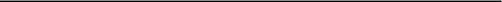 
Dichiarazione di responsabilità Il sottoscritto dichiara: di assumere, a tutti gli effetti giuridici, ogni responsabilità civile e penale per danni di qualsiasi genere arrecati anche nei confronti di terzi e di cose appartenenti a terzi in relazione all’uso dei locali in concessione;di manlevare l’amministrazione dell’Ente Ecclesiastico Ospedale Generale Regionale “F. Miulli” da ogni responsabilità civile e penale per danni causati a cose o a persone in conseguenza dell’uso dei locali e delle attrezzature eventualmente presenti;di assumersi ogni responsabilità civile e penale per sottrazioni, danni, deterioramento dei locali e delle attrezzature in concessione;di garantire la riconsegna degli spazi e della strumentazione nel medesimo stato nel quale sono stati posti a disposizione;di essere a conoscenza che la concessione in uso di aule e/o spazi per manifestazione che, in base alla normativa vigente, necessitano di autorizzazione, è subordinata alla presentazione della stessa.Data 								Firma 